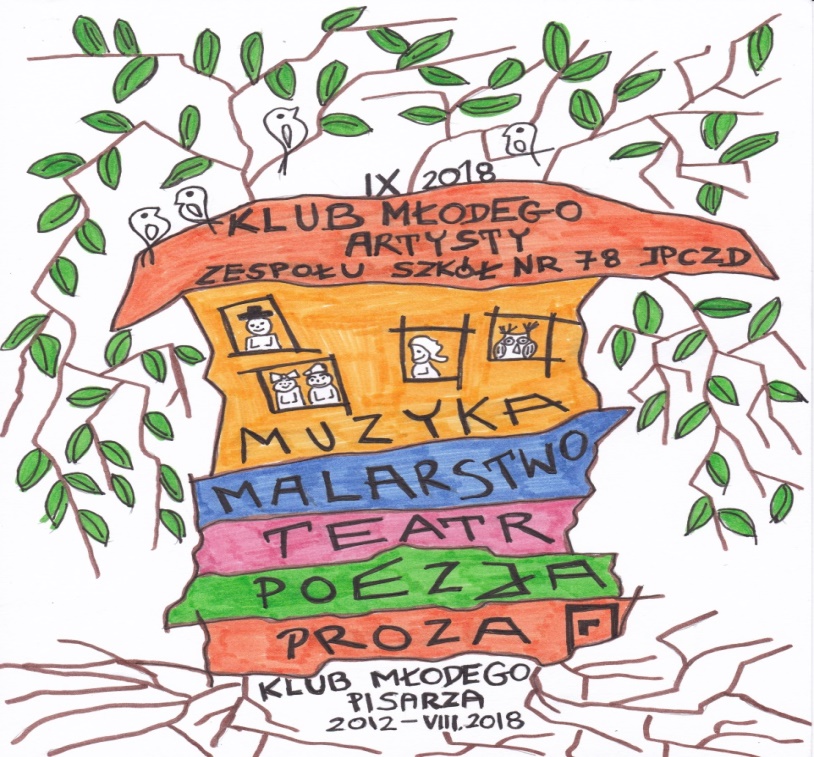      KLUB MŁODEGO ARTYSTY                                      KONSPEKT                         TEMAT WARSZTATÓW:              MŁODZI FILMOWCY: DZIEŃ MATKI                 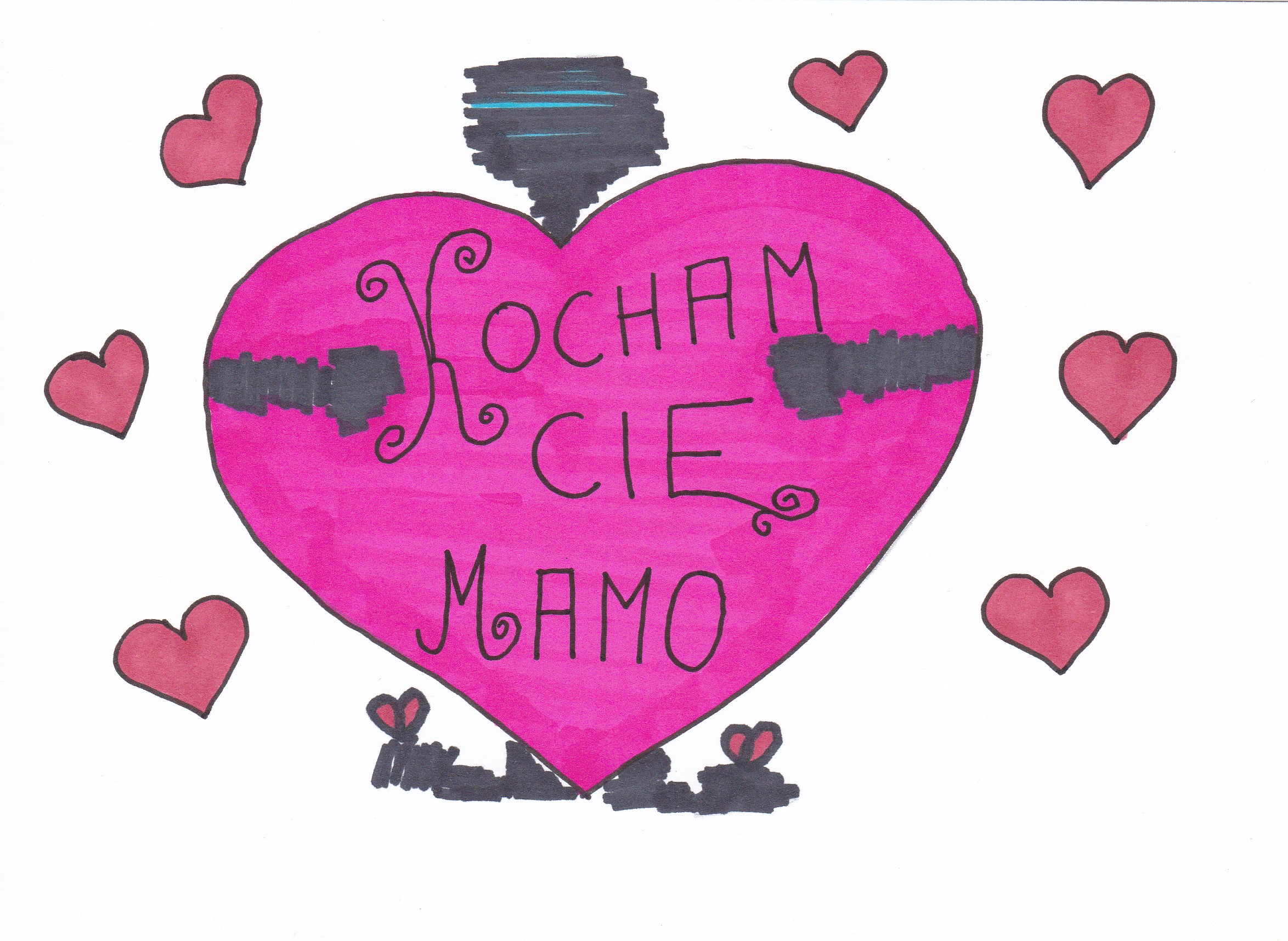                          Warszawa, dnia 20.05.2020r.                  KONSPEKT   DO WARSZTATÓW           ORGANIZOWANYCH  W RAMACH  DZIAŁALNOŚCI                     KLUBU MŁODEGO ARTYSTY            ,,MŁODZI FILMOWCY – DZIEN MATKI”OSOBA PROWADZĄCA:  Agnieszka Łęczycka    Termin zajęć:Godzina  zajęć:Czas trwania zajęć: 60 – 90minutCELE OGÓLNE:- redukowanie napięć emocjonalnych związanych z pobytem w szpitalu- aktywizacja pacjentów- rozwijanie umiejętności plastycznych i filmowych- propagowanie właściwych zachowań- wzmacnianie więzi rodzinnych CELE SZCZEGÓŁOWE:* Cel terapeutyczny- pozbycie się stresu związanego z chorobą- umiejętność skupienia uwagi- wzmacnianie wiary we własne możliwości* Cel poznawczy- korzystanie z programów multimedialnych* Cel wychowawczy- zachęcanie do rozwijania zainteresowań sztuką wizualną  - zachęcanie do tworzenia własnych prac plastycznych i filmów - propagowanie właściwych zachowań związanych z rodziną METODY PRACY:- praktyczne działanieŚRODKI DYDAKTYCZNE:Quiz ,,Zgaduj zgadula”, krótki film z okazji Dnia Matki  ołówki, kredki, długopisy, gumki, tablica, flamastry, blok technicznyFORMA ZAJĘĆ:- praca z grupą - grupa starsza i młodszaPLAN WSPÓŁPRACY Z PACJENTAMI:1. Integracja grupy:* powitanie* ułatwienie komunikacji poprzez wykonanie karteczek z imionami* wprowadzenie w tematykę zajęć 2. Poznanie genezy Dnia Matki poprzez quiz ,, Zgaduj zgadula”3. Rozdanie uczestnikom karteczek z informacją    co ma się znaleźć na rysunku.4. Rozdanie materiałów plastycznych oraz zgód na publikację pracy     w formie jednego filmiku.5. Powtórzenie wiedzy nabytej w czasie zajęć.6. Zebranie prac  i podziękowanie za udział w zajęciach.7. Ocena zajęć przez uczestników w formie buziek:     - bardzo dobre zajęcia      - dobre zajęcia      - kiepskie